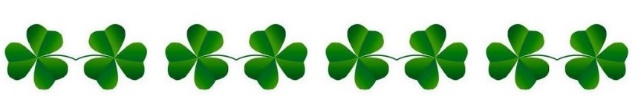 Espanol con TeresaMONDAYLUNDITUESDAYMARDIWEDNESDAYMERCREDITHURSDAYJEUDIFRIDAYVENDREDILos  Sonidos2 Theme: SoundsAM La scientifique Bianca: Expérience Xyl-eau-phoneUse different objects and musical instruments to  make sound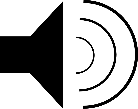 3 9:15AM Stewart Hall Field trip: Giggle and Stomp Concert ($15)Écoutons une magnifique histoirePM Mandarin with Maureen: The purpose of sounds4 AM “Rainbow Red” Empowerment Workshop with Hana for those registered (Ages 4-5)We’ll play sound blocksMusic with Kimberley – Instrument of the week: Drums5Jeu: Quel animal fait ce son?Music with Kimberley: Drums6 AM – SkatingBring something to school that makes soundPM Kim the Science Gal:   How to see soundLos  Sentimientos y las  Emociones9 Theme: Feelings & Emotions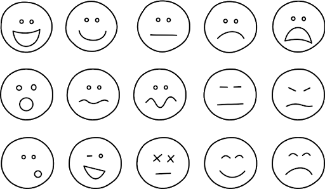 AM Piano Concert with Michael Woytiuk: Feelings in Fairytales, the Musical!($6.00)Causerie de groupe: Je suis heureux quand…10 AM Morgan the Science Gal: Dancing heartsShow & Tell:  Bring a picture of your happy facePM Mandarin with Maureen: Understanding to be mentally strong & confident11 AM (Ages 4-5) Light Blue Empowerment Workshop-learn how to express your thoughts and feelings easily ($15)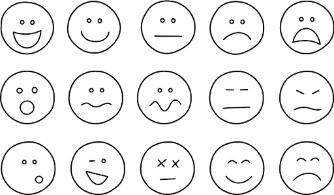 Storytime:Just a bad dayMusic:  Ukulele 12  AM La scientifique Bianca : huile et eau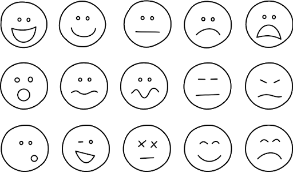 Craft :Make an emojiMusic: Ukulele13 Final day to bring Scholastic book ordersAM – Skating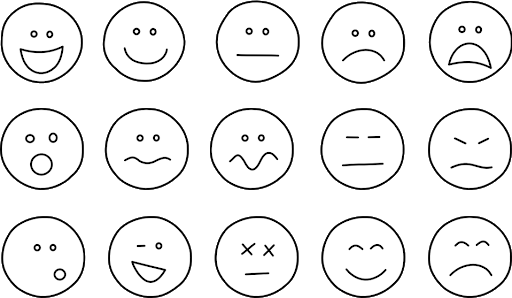 We’ll use expressive movement to show different emotionsHola primavera16 Theme: Hello SpringCuisinons avec Bianca: Bouchées de bretzel aux fleurs du printemps Picasso à l’œuvre : Faisons un bricolage17 Special Theme: 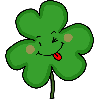 Happy St Patrick’s Day! Pyjama Day!!! Come to school dressed in your green Pjs to enjoy a full Irish BreakfastStorytime: Green ShamrocksPM Mandarin with Maureen: Action and what to watch forPM La scientifique Bianca : Comment les nuages forment la pluie?18 9AM Swim & Gym at the Aquatic Centre ($20)Apprenons une jolie chanson pour accueillir le printempsMusic: Flute  19  Pour l’arrivée du printemps regardons un tournesol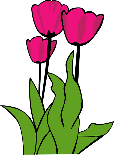 Music: Flute20 AM – Skating What do we see in spring?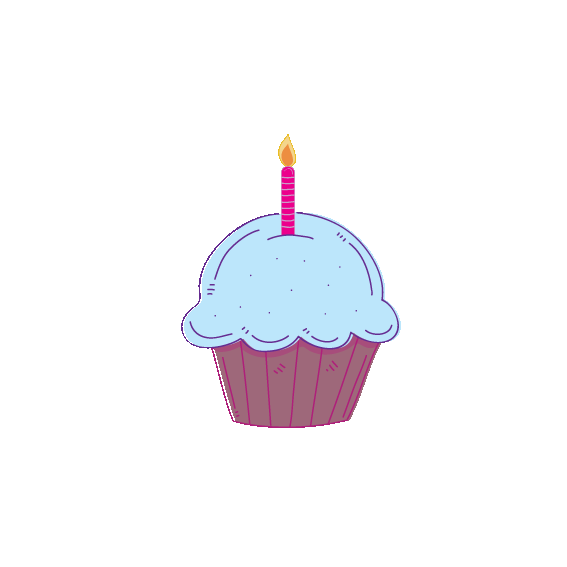 La lluvia y el arco iris23 Theme: Rain and RainbowsAM La scientifique Bianca: arc-en-ciel marcheurArt : Make a rainbow24 AM – Swimming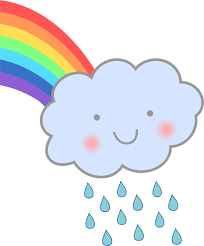 What is a rainbow and how does it form?PM Mandarin with Maureen: Purposes and how they are formed25 AM “Rainbow Orange” Empowerment Workshop with Hana for those registered (Ages 4-5)Jeu: Serpentin arc-en-cielMusic: Rain stick26 AM We will learn the bump, volley, and smash volleyball skills with Sportball-Awesome! ($11)L’heure du conte: L’eauMusic:  Rain stick27   AM  Skating (Last class – Parents invited to the Pointe Claire Arena 10AM)Rainbow colors sorting gamePM Yoga with JoseyEl crecimiento30  Theme: GrowingAM La scientifique Bianca: Gonflons un ballon magiqueActivity : Colour different plants31 AM - Swimming Activité de groupe : Plantons une plante pour la classePM Mandarin with Maureen: A positive mindsetApr 1  AM “Rainbow Yellow” Empowerment Workshop with Hana for those registered (Ages 4-5)Storytime: I’m growing!Music: PianoApr 2 9AM Field trip to le Chalet des Érables Constantin for la cabane à sucre! ($29)Discussion: Comment la chenille se transforme en papillon?Music: Piano   Apr 3AM WimgymLet’s measure how much you’ve grown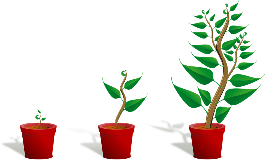 PM Yoga